R v McDonald, 2018 NWTSC 71	S-1-CR-2016-000096IN THE SUPREME COURT OF THE NORTHWEST TERRITORIESIN THE MATTER OF:HER MAJESTY THE QUEEN- v -WAYNE MCDONALD_________________________________________________________ Transcript of the Ruling on Change of Venue Application, delivered by The Honourable Justice L.A. Charbonneau, sitting in Yellowknife, in the Northwest Territories, on the 2nd day of November, 2018._________________________________________________________APPEARANCES:Mr. A. Godfrey:	Counsel for the CrownMr. C.B. Davison:	Counsel for the Accused(Charges under s. 236(b) of the Criminal Code)A publication ban of this decision  is in  effect prohibiting the publication , broadcast or transmission of this Ruling , pursuant to section 648 of the Criminal Code , until the jury retires to consider its verdict THE COURT:	Wayne McDonald faces amanslaughter charge arising from the death of hisson on April 4th, 2016, in Tsiigehtchic.	He haselected to be tried by a court composed of ajudge and jury.Mr. McDonald's jury trial was scheduled toproceed in Inuvik commencing November 27th, 2017.Unfortunately, a jury could not be empanelled atthat time and a mistrial was declared.	Crown anddefence agreed, at that point, that the trialshould be scheduled to proceed in Yellowknife.Accordingly, the matter was scheduled to proceedcommencing on October 1st, 2018.In May 2018, Mr. McDonald discharged hiscounsel.	His new counsel determined that hewould not be able to proceed with the trial onthe scheduled date and applied for anadjournment.	That application was granted.	Anew trial date has not yet been scheduled, inpart, because of the issues that have arisenabout venue.Mr. McDonald has instructed his new counselthat he wishes the trial to proceed in Inuvik.The Crown is not agreeing to this because it isconcerned about the risk that it will not bepossible to obtain a jury in Inuvik, which inturn would result in additional delay.	The1	submissions about venue were heard by me on2	October 29th.A preliminary issue has arisen about whichparty bears the onus on this application.Mr. McDonald takes the position that the onus ison the Crown to show that this trial shouldproceed in Yellowknife.	He argues that this isso because proceeding in Yellowknife would be adeparture from the usual approach of the Court asfar as the location it selects for the holding ofjury trials.Counsel argues that although this matterwas, at one point, scheduled to proceed inYellowknife, this was done on consent of theparties and not as a result of an adjudication bythe Court.	He argues that now that this consenthas been withdrawn, it is the Crown who bears theonus of showing that the trial should not be heldin Inuvik.As we discussed during submissions, theoutcome of this application does not turn on whobears the onus.	However, because the issue wasraised, and in the event that it arises again inthe future, I will address it briefly.There is a longstanding approach in theNorthwest Territories to schedule jury trials inthe community where the events giving rise to thecharge arose whenever possible.	If it is notpossible, trials are held in the community thatis closest to the one where the events arose andwhere a jury trial can be accommodated.	Thisapproach goes back several decades as reflectedin the jurisprudence of this Court and is alsoentrenched in the Criminal Procedure Rules of theSupreme Court at Rule 37.The reasons that underlie this approach areoutlined in many decisions of this Court such as:R v Bonnetrouge, 2010 NWTSC 60, at paragraphs 7to 10, R v Beaverho, 2009 NWTSC 21, at paragraphs22 to 27, R v McDonald, 2008 NWTSC 96, atparagraphs 5 and 6.	I adopt what this Court saidin those cases, and I will not repeat it herebecause no issue was raised on this applicationabout these principles in the context of thiscase.In accordance with this approach,Mr. McDonald's trial was originally scheduled inInuvik.	The events giving rise to the chargearose in Tsiigehtchic, but that is one of thecommunities of the Northwest Territories wherethis Court is not able to hold jury trialsbecause of its small size.Inuvik is the closest community where jurytrials can be held.	Indeed, Inuvik is thelargest community in the Delta Region.	It has arelatively large population by NorthwestTerritories standards.	It is one of the fewcommunities in the jurisdiction that actually hasa court registry and a dedicated courthousespace.	It also has a number of hotels that canaccommodate court personnel and witnesses.	Jurytrials are held there on a regular basis, bothfor matters arising from Inuvik itself and formatters arising from smaller communities in theDelta Region.In this particular case, the attempt toempanel a jury in Inuvik failed.	That happensfrom time to time in Inuvik and elsewhere, andwhen it does, the question inevitably arises asto whether another attempt should be made toempanel a jury in the same community.	The answerto that question depends on the specificcircumstances of the case as illustrated in thecases referred to by counsel.	Sometimes there isno controversy as to what should happen, andhere, there was none initially.	Crown anddefence agreed that the trial should be moved toYellowknife.	But for the change in defencecounsel, this trial would have been held inYellowknife earlier this month.Given all of this, I disagree with thedefence's position that the Crown bears the onusto now show that the trial should be held inYellowknife simply because there was never anadjudication by the Court on that issue.	Therewas a discernible and legitimate reason why theparties agreed to a venue other than Inuvik.Although Mr. McDonald deposes in hisaffidavit that he quickly regretted having agreedto this, the fact is that the trial was scheduledto proceed in Yellowknife.	The October 2018 datewas set back in January 2018, and even after theadjournment of the trial last May, it was sometime before any attempt was made to have thevenue of this trial changed.Under those circumstances, in my view, theonus lies on Mr. McDonald as he is the party whoseeks to have a change made in the schedulingplan that had been agreed to and acted upon up tothis point.	That being said, as I mentionedalready, I do not think that the outcome of thismatter depends on the question of who bears theonus.The principles that govern an applicationlike this were succinctly summarized by JusticeSchuler in R v Bonnetrouge, at paragraph 13: 2627	(a) the change of venue may be granted if it is expedient to the ends of justice;(b) the judge has a wide discretion which is to be exercised with caution;(c) the circumstances of a particular case must be examined carefully to determinewhat is expedient to the ends of justice;(d) the desirability that a jury trial beheld in the community where the offence is alleged to have taken place is to bebalanced against the practicalities of holding jury trials in small communities,including the fact that many people are related to each other;(e) the reasons for and against holding jury trials in small communities may changeover time;(f) the ultimate aim is always a fair trialwith an impartial jury.10The reasons put forward by Mr. McDonald forwanting the trial to proceed in Inuvik arelegitimate.	He is charged with having unlawfullycaused the death of his son.	Mr. McDonald'ssupport network and family members, who were mostaffected by these events and have the highestlevel of interest in the proceedings, are in theDelta Region.	I have no difficulty acceptingthat it would be very difficult, if notimpossible, for many of them to attend the trialif it is held in Yellowknife.In addition, and very importantly, the mainCrown witness is Mr. McDonald's wife and thedeceased's mother.	Her support network andfamily members are also in the Delta Region.	Theevidence adduced by the Crown on this applicationis that her preference would also be for thetrial to proceed in Inuvik.Weighing against this are the concerns thatthe Court might not be able to empanel a jury inInuvik on a second attempt and the additionaldelay that will necessarily ensue if thathappens.	The fear that a second attempt toempanel a jury in a community where the firstattempt failed is often the reason why trials aremoved.As I noted in R v McDonald, which isunrelated to this case, absent evidence ofunusual or exceptional circumstances that mayhave led to the failure to empanel a jury thefirst time, a failed attempt to select a juryraises very real concerns about whether it isrealistic to hope for or expect a differentresult on a second attempt.	A failed attempt toempanel a jury is not determinative, but itcannot be ignored.	The weight it should carry onthe determination of venue depends on manyfactors, including the size of the community.Delay is clearly a concern in this case.There has been considerable delay already, and asecond failed attempt to empanel a jury in Inuvikwould add to this delay, and delay is the Crown'sprimary concern here.There are various components to the concernabout delay.	The first is that our Charter ofRights guarantees an accused the right to betried within a reasonable time, failing whichproceedings can be stayed by the Court.	TheJordan decision of the Supreme Court of Canadahas drastically altered the legal framework thatgoverns delay applications; and anything that canresult in any additional delay is always ofconcern because it is in the interests of justiceto have cases decided on their merits.The second concern relates to the potentialeffect of the passage of time on people'smemories and the deleterious effect it can haveon the evidence to be adduced.	Simply put, themore time goes by, the more memories fade.There is also the prolonged anxiety forpeople who know they will have to testify about acertain matter.	Lengthy delays in having trialsproceeding are not only a concern for the accusedperson, it is also a concern for the witnesses.Finally, there is an overall concern aboutthe effect that lengthy delays have on thepublic's perception and confidence in theadministration of justice.Here, with respect to the first component,Mr. McDonald deposes that he understands the riskof there being additional delay if the secondattempt to proceed in Inuvik fails.	He alsodeposes at paragraph 18 of his affidavit thathaving his trial in Inuvik is important enough tohim that he is prepared to waive hisconstitutional right to be tried within areasonable time.	His counsel reiterated this incourt at the October 29th hearing as Mr. McDonaldwas on the phone listening in on the submissions.There is, in my view, in this case, a clearand unequivocal understanding and waiver byMr. McDonald respecting additional delay that mayaccrue should a second attempt to empanel a juryin Inuvik fail.	That does not mean that if othercircumstances cause an even longer delay, hecould not attempt to use that delay in aneventual delay application.	But considering thathe now seeks a second attempt in Inuvik, andconsidering he sought the adjournment of the19	October 1st date, I think it is fairly clear thathis chances of success on an eventual delayapplication would be, virtually, nonexistent.As for the other concerns around delay, herethe main Crown witness has expressed a wish tohave this matter proceed as quickly as possible,which is understandable, but she also wouldprefer that the matter proceed in Inuvik, whichis also very understandable.Both the accused and the main witness haveexpressed that it would be beneficial to them tohave supports available during this trial.	Thereis also no reason to doubt the assertion thatmany family members and others who have interestin this case will not be able to attend the trialif it is held in Yellowknife.Another thing that is worthy of mention onthe issue of delay is that while there may havebeen a time where it could be expected thatearlier trial dates could be secured inYellowknife as opposed to other communities, thatis no longer necessarily the case.	There is alot of demand for Yellowknife court time and forjury trials, in particular.	There is only onecourtroom available to this Court for holdingjury trials at this courthouse.	So, actually, it18	may well be that this jury trial can be scheduledon an earlier date if it proceeds in Inuvikassuming, of course, that the Court succeeds inempaneling a jury.	So from a public-interest,public-perception point of view, there arelegitimate reasons to have this trial in Inuvikand make a second attempt worthwhile.With respect to the failed attempt to selecta jury in Inuvik in November 2017, there is noevidence of anything, in particular, having beenat play.	For example, there is no evidence thata large part of the panel was attending acommunity funeral or a community event thatprevented them from attending jury selection.	Ofthe 200 summonses issued, 113 were served.	Thatis the number of names that was on the list atthe start of the selection process.	Fourteenpanel members did not attend, which is not aninordinate number of no-shows compared to what wesometimes see.The real difficulty may have come from thefact that 50 persons were excused by consent.This combined with the inevitable number ofpersons who were excused by the judge for variousreasons left very little chance of a jury beingselected.The Court does not know the reasons whyvarious people were excused by consent, butcounsel based those decisions on informationavailable to them about panel members and theirrelationship with the people involved in thecase, as well as other factors.	It can, andshould, be expected that there will again beconsent excuses and probably more if thisproceeds in Inuvik because chances are that therewill be a larger number of people who areconnected to this family.	Similarly, it can beexpected that if the matter proceeds in Inuvik asopposed to Yellowknife, a larger number of peoplewill be asked to be excused because they areconnected to the family or the events and willsay that they do not think they can be impartial.An additional factor that was mentioned insubmissions is that the time estimate for thistrial has been revised, and counsel now think itwill require two weeks, or, at the very least,more than just one week of court time.	This doesincrease the chances of people having commitmentsthat will prevent them from sitting.However, as defence counsel noted during thehearing, to the extent that some of the potentialjurors may have one appointment or a commitmentfor only part of a day during the duration of thetrial, this Court's practice has always been toattempt to keep them on the panel and adjust thetrial schedule accordingly if that person isselected.All this to say, there is no reason to thinkthat there will not be a large number of peopleexcused from the panel if we attempt toreschedule this trial in Inuvik.	One way toalleviate those concerns is to have a largerpanel to begin with.I agree with defence that it is open to theCourt to give directions to the Sheriff's Officeto have a larger panel assembled.	This has beendone in recent years for longer trials or when achallenge for cause was anticipated or when, forwhatever other reason, it was felt that a largerjury pool than usual should be constituted.An additional safeguard which has also beenused from time to time is to have the Sheriff'sOffice monitor how the service of summonses isgoing, and if it appears that the numbers arelow, to have additional summonses issued toexpand the pool even more.I just want to reiterate what I said duringsubmissions that the comments that I made in R vMcDonald, at paragraphs 14 to 16 about not secondguessing the work of the Sheriff's Office werenot intended to suggest that the Court cannotgive directions of this kind.	In that case,there had been a failed attempt to select a juryin Norman Wells, even after a talesman had beenordered.	There were two accused, so a largenumber of challenges.In arguing that a second attempt should bemade in the community, defence counsel in thatcase had, among other things, called intoquestion the method used to create the originalpanel list, as well as how the talesman procedurehad been carried out by the Sheriff's Office.	Mycomments were intended to address thosesubmissions and not to suggest that the Courtcannot issue directions to the Sheriff's Officeon a prospective basis so long, of course, asthose directions are not inconsistent with theJury Act and regulations.All that being said, ordering an expandedpanel may increase the chances of success at juryselection, but it does not, of course, guaranteeit.	We know not everyone will be served.	Weknow not everyone served will appear.	We know anumber of people will be excused.	Although thefact that the events that led to this chargeoccurred within one family unit means that,unlike what is often the case, that family unitis really the one that may give rise to someconflicts and people being excused as opposed tothere being a number of families involved in thecase.In the end, this decision is a discretionaryone.	I am concerned, as the Crown is, about thepossibility of this matter being delayed furtherdue to another failed attempt to empanel a juryin Inuvik.	But, on the whole, I am satisfiedthat the reasons put forward by Mr. McDonaldcombined with his waiver of his Charter rightsregarding any further delay that could occurcombined with the wishes of the main Crownwitness that the trial be held in Inuvik tip thescale in favour of making a second attempt tohold the trial in Inuvik, and for that reason Iam granting the application and directing thatthis trial be scheduled to proceed in Inuvik.Having reviewed counsel's availabilities, Iam now in a position to actually schedule thedate.As I alluded to earlier, it turns out thatthere are some dates in May 2019 when the Courtcan accommodate this trial but would not havebeen able to hold it in Yellowknife.	Thisillustrates what I said earlier about Yellowknifecourt time not necessarily being the easiest tosecure.I propose to have this trial commence onTuesday, May 21st, with jury selection commencingin the afternoon, at whatever time makes sense inlight of the flight schedule, and I leave thatdetail to the clerk of the court to work out.I will set aside nine days, the week of May21st being a four-day week, and I will schedulethe trial for nine days, so that week and thefollowing week will be set aside.	Given what Ihave heard from counsel about the time estimate,I think this will build in some flexibility inthe trial schedule, and it may be possible toaccommodate some jurors who might have punctualneeds to be away.I am going to give two directions to theSheriff's Office about the creation of the jurypanel.The first is that the initial jury panelwill be an expanded panel with 500 names.	Thesecond direction is that the Sheriff will provideme with an update as to the number of summonsesserved as of March 31st, 2019, and depending onhow the service of the summonses is going, I maydirect that additional summonses be issued, allthis with the view, of course, of maximizing thechances of obtaining a jury.Having given this matter a lot of thoughtand given the very unusual circumstances of thiscase, I am also going to do something that Iwould not otherwise do and that I have only doneon occasion.I will set aside a two-week block of time inYellowknife in the fall so that if the secondattempt in Inuvik fails, the trial can still becompleted in 2019, because my fear is, if I waitand what we all hope will not happen happens andI am looking at scheduling another two-week trialas of May, between counsel's availabilities,witnesses' availabilities and the Court schedulefilling up, the third attempt to hold this trialwould be pushed back very far, and I do not thinkthat is in anyone's interest.I will also say that I fully intend todouble book those Yellowknife weeks.	What I meanby that is, we will know in May if this trial hasproceeded or not, and I do not want to wait untilthen to slot other cases in the Yellowknifeweeks.	So we will be able to use those weekseither way, and I will make sure that theRegistry notifies counsel that there is thiscaveat for the other cases all scheduled.But I do ask that counsel protect thosedates in the fall for this case.	Based on what Ihave read from your availabilities, it appearedto me the weeks of September 30th and the week of19	October 7th were weeks where everyone wasavailable.	Those will be blocked for Courtroom201 tentatively for this matter in the event thatit cannot proceed as scheduled in Inuvik.And with that, I hope that -- I think thatthe Court has done everything in its power tobring this matter to a conclusion.Is there any clarification needed,Mr. Godfrey?MR. GODFREY:	No, thank you, Your Honour.THE COURT:	Anything from defence?MR. DAVISON:	No, thank you.THE COURT:	All right.	So a docket willissue for the May dates.	No docket will issuefor the September one, but please protect thesedates.I want to thank you for your submissions onthis, and I want to thank you, Mr. Godfrey, forhaving taken a very fair position on this despitethe Crown's concern about delay.	But as I said,in all things considered, I think it is best totry again in Inuvik for this.So the matter is officially adjourned to May21st.	The exact start date will be reflected inthe docket and may change if the flight schedulechanges.MR. DAVISON:	Thank you, Your Honour.MR. GODFREY:	Thank you, Your Honour.THE COURT:	Thank you.21	_____________________________________________________22	ADJOURNED TO MAY 21, 201923	_____________________________________________________242526271	CERTIFICATE OF TRANSCRIPT2I, the undersigned, hereby certify that theforegoing transcribed pages are a complete andaccurate transcript of the digitally recordedproceedings taken herein to the best of my skill andability.Dated at the City of Sault Ste. Marie, Provinceof Ontario, this 15th day of November, 2018. 10Certified Pursuant to Rule 723of the Rules of Court 131415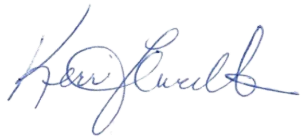 16	__________________________Kerri FrancellaCourt Transcriber192021222324252627